920 Yıllık İş İstatistikleri (2008)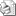 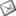 Sayı : 2009 / 920İLGİ : T.C. Başbakanlık Türkiye İstatistik Kurumu Başkanlığı İzmir Bölge Müdürlüğü’nün 03.06.2009 tarih, B.02.1.TÜİ.1.13.06.02.107/1476 sayılı yazısı   Türkiye İstatistik Kurumu, 5429 sayılı Kanun uyarınca çeşitli konularda sayım ve anketler düzenlemekte ve sonuçlarını kullanıcılara sunmaktadır.Ülkemiz sınırları içinde yer alan girişimcilerin yapısı, faaliyeti ve performansı ile ilgili bilgilerin derlenmesi amacıyla, 2008 Yıllık İş İstatistikleri Girişim Soru Kağıdının ilimiz alan uygulaması 01 Haziran 2009 tarihi itibariyle başlamıştır. Web sitemizde yer alan soru formu ile Bölge Müdürlüğü sorumluluk alanı içinde bulunan 7000 işyerinin bilgileri derlenerek Avrupa Birliğine uyumlu iş istatistikleri üretileceği; 2008 yılında “ 2007 Yılı Yapısal İş İstatistikleri Anketi”nin ilimizde 7000 firmaya uygulandığı, 2007 yılında 32, 2008 yılında ise 6 tanesine, süresinde ve tam bilgi vermediği için idari para cezası uygulanmak zorunda kalındığı ilgi yazı ile bildirilmiştir.Bu bağlamda, üyelerinizin 2008 Yıllık İş İstatistikleri Girişim Soru Formunu en kısa zamanda ve eksiksiz olarak doldurmaları konusunda gerekli hassasiyeti göstereceklerine inanıyor ve konu ile ilgili belirtilen hususların web sitenizde yayınlanarak üyelerinize duyurulmasının, çalışmanın sağlıklı bir şekilde sonuçlanmasını kolaylaştıracağını düşünüyoruz. Sadece araştırmanın örnek listesinde yer alan ve Türkiye İstatistik Kurumu personelince ziyaret edilen üyelerinizin ilgili anket soru formunu doldururken gerekli özeni göstermeleri için uyarılmaları ve konu hakkında bilgilendirilmeleri hususunda gereğini rica ederiz.Özcan KILKIŞ                                                                                               Hilmi KURTOĞLUGenel Sekreter                                                                                                Başkan Vekili